VAJA AF 11C –VERTEX TOOLKreiraj mapo: VAJA AF 11D – ANIMIRANJE LIKOV EASY EASEter podmape: GRADIVO, PROJEKT, RENDER.1. Naredi novo kompozicijo - 5 sek2. naredi novi solid layer svetlo ORANŽNE barve3. Naredi nov shape layer in izberi PEN TOOL: 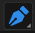 Nariši lomljeno premico.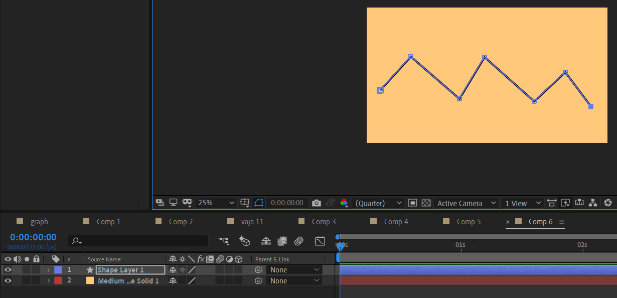 Spremeni barvo črte v rdečo, povečaj debelino črte (stoke).Točke, kjer se premica lomi, imenujemo VERTEX.Primi posamezen vertex in jim spremeni položaj.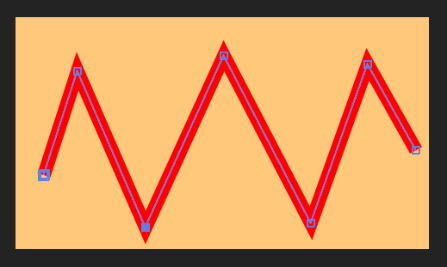 4. S pomočjo ADD VERTEX TOOL dodaj še nekaj točk  na premico, da dobiš taklole: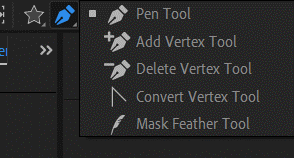 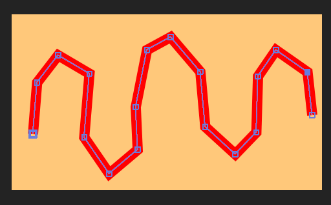 5. Vertexe lahko pobrišeš z DELETE VERTEX TOOL. Poizkusi in jih pobriši nekaj.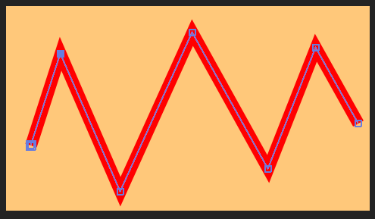 5. Vertexe lahko preoblikuješ z CONVERT VERTEX TOOL. Naredi spodnje: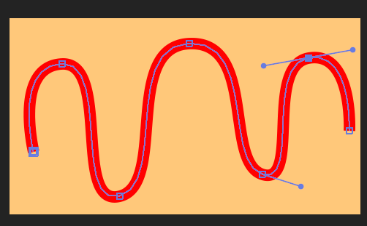 6. Kreiraj novo kompozicijo 5 sekund.Ustvari novi layer modre barve.Ustvari nov shape layer.S pen toolom boš kreiraj lik v obliki srca. Ko želiš, da je vertex v krivulji (ne lomljen), moraš s miško točko tiščati dalj časa. Tako da se pojavi točka s tangento.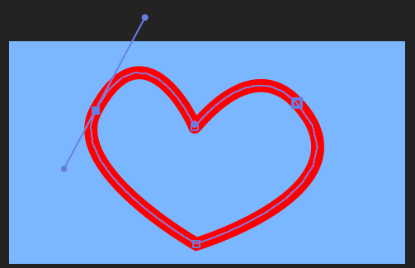 7. Odpri še 5 novih kompozicij in v vsaki naredi barvno podlago in novi shape layer na katerem oblikuješ naslednje like s pomočjo vertexov: BANANO, JABOLKO, RIBO, METULJA.8.Odpri novo kompozicijo in nanjo položi vse kompozicije z liki. Vsako kompozicijo ustrezno pomanjšaj in jih položi eno poleg druge.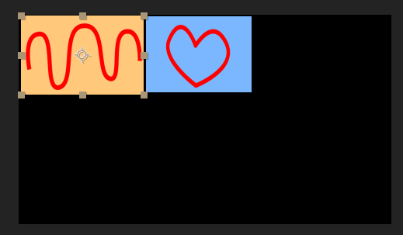 Shrani projekt in renderiraj.- pazi na ustrezno poimenovanje datotek(Naprimer: leto-mesec-dan_Priimek_ime vaje_ver_številka.mp4)PAZI:- Če oddajaš v spleto učilnico velikost datoteke mp4 skrči kolikor se le da- Če profesor zahteva oddaj še v wordu narejen print shot (print screen) projekta, kjer se vidijo vse časovniceEKONOMSKA ŠOLANOVO MESTOVAJA AFTER EFFECTSZdenko POTOČAR